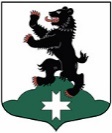 Муниципальное образование«Бугровское сельское поселение»Всеволожского муниципального района   Ленинградской областиСОВЕТ ДЕПУТАТОВРЕШЕНИЕ   20.02.2019                                                                                                                          №9          п.БугрыО    внесении    изменений   в   решение    Совета                                                                                   депутатов  от 18.04.2017  года № 11«О  созданиидорожного  фонда и  об утверждении Положенияо    муниципальном     дорожном      фонде     МО                                                                                           «Бугровское сельское поселение» Всеволожскогомуниципального района Ленинградской области»         В соответствии с пунктом 5 статьи 179.4 Бюджетного кодекса Российской Федерации, Федеральным законом от 8.11.2007 года № 257-ФЗ «Об автомобильных дорогах и о дорожной деятельности в Российской Федерации и о внесении изменений в отдельные законодательные акты Российской Федерации», Федеральным законом от 6.10.2003 года № 131-ФЗ «Об общих принципах организации местного самоуправления в Российской Федерации», руководствуясь Уставом муниципального образования «Бугровское сельское поселение»,  Совет депутатов муниципального образования «Бугровское сельское поселение» Всеволожского муниципального района Ленинградской области, р е ш и л:                                                     1. Внести в решение Совета депутатов от 18.04 2017 года  № 11 «О создании дорожного фонда и об утверждении Положения о муниципальном дорожном фонде муниципального образования «Бугровское сельское поселение» Всеволожского муниципального района Ленинградской области» следующие изменения:  1.1. Дополнить Раздел 2. «Порядок формирования дорожного фонда» следующими пунктами:      2.1.9. части налога на доходы физических лиц, подлежащего зачислению в местный бюджет;      2.1.10. иные поступления в местный бюджет, утвержденных решением Совета депутатов МО «Бугровское сельское поселение».   2. Опубликовать настоящее решение в газете «Бугровский вестник» и на официальном сайте администрации в сети интернет.   3. Настоящее решение вступает в силу с момента его официального опубликования.  4.  Контроль за исполнением настоящего решения возложить на комиссию по жилищно-коммунальным вопросам, торговле и экологии.Председатель Совета депутатов  МО «Бугровское сельское поселение                                                 Г.И. Шорохов          